§1606.  Motor vehicle air conditioning1.  Definitions.  As used in this section, unless the context otherwise indicates, the following terms have the following meanings.A.  "Motor vehicle" has the same meaning as defined in Title 29‑A, section 101, subsection 42.  [PL 1995, c. 65, Pt. A, §150 (AMD); PL 1995, c. 65, Pt. A, §153 (AFF); PL 1995, c. 65, Pt. C, §15 (AFF).]B.  "CFC" means any of the chlorofluorocarbon chemicals CFC-11, CFC-12, CFC-112, CFC-113, CFC-114, CFC-115 and CFC-502.  [PL 1989, c. 622 (NEW).][PL 1995, c. 65, Pt. A, §150 (AMD); PL 1995, c. 65, Pt. A, §153 (AFF); PL 1995, c. 65, Pt. C, §15 (AFF).]2.  Service.  After January 1, 1992, a person may not perform service on motor vehicle air conditioners for compensation, unless that person uses equipment that is certified by the Underwriters' Laboratories or an institution determined by the commissioner to be comparable, as meeting the Society of Automotive Engineers standard applicable to equipment for the extraction and reclamation of refrigerant from motor vehicle air conditioners.[PL 1989, c. 622 (NEW).]3.  Recordkeeping.  After January 1, 1992, a commercial establishment servicing automobile air conditioners shall maintain records at the establishment of the following:A.  The number of automobile air conditioners serviced by the establishment;  [PL 1989, c. 622 (NEW).]B.  The amount of CFC purchased by the establishment; and  [PL 1989, c. 622 (NEW).]C.  The amount of CFC sold or used by the establishment.  [PL 1989, c. 622 (NEW).]The establishment shall maintain records for not less than 3 years and provide those records on request to the commissioner.[PL 1989, c. 622 (NEW).]4.  CFC coolant.  After October 1, 1991, a person may not sell any CFC coolant in a container containing less than 15 pounds of that coolant, unless it bears a warning label indicating the product's danger to ozone in the stratosphere.  After January 1, 1992, a person may sell or offer for sale CFC coolant, suitable for use in motor vehicle air conditioners, only:A.  For commercial or industrial use; or  [PL 1989, c. 622 (NEW).]B.  In containers containing more than 15 pounds of that coolant.  [PL 1989, c. 622 (NEW).][PL 1989, c. 622 (NEW).]5.  Registration.  A motor vehicle with a model year of 1995 or later may not be registered in the State or sold to a consumer or dealer in the State if it contains air conditioning equipment that uses CFCs.[PL 1993, c. 37, §1 (AMD).]SECTION HISTORYPL 1989, c. 622 (NEW). PL 1993, c. 37, §1 (AMD). PL 1995, c. 65, §A150 (AMD). PL 1995, c. 65, §§A153,C15 (AFF). The State of Maine claims a copyright in its codified statutes. If you intend to republish this material, we require that you include the following disclaimer in your publication:All copyrights and other rights to statutory text are reserved by the State of Maine. The text included in this publication reflects changes made through the First Regular and First Special Session of the 131st Maine Legislature and is current through November 1, 2023
                    . The text is subject to change without notice. It is a version that has not been officially certified by the Secretary of State. Refer to the Maine Revised Statutes Annotated and supplements for certified text.
                The Office of the Revisor of Statutes also requests that you send us one copy of any statutory publication you may produce. Our goal is not to restrict publishing activity, but to keep track of who is publishing what, to identify any needless duplication and to preserve the State's copyright rights.PLEASE NOTE: The Revisor's Office cannot perform research for or provide legal advice or interpretation of Maine law to the public. If you need legal assistance, please contact a qualified attorney.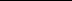 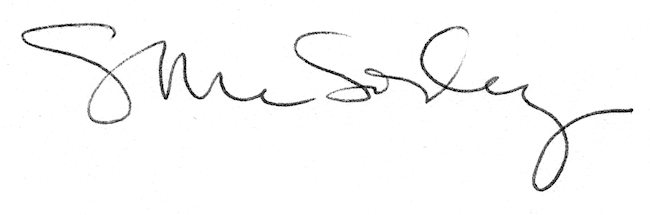 